                                                                                                 	      HEERESSPORTVEREIN GROSSMITTEL		   		  Sektion Orientierungslauf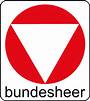 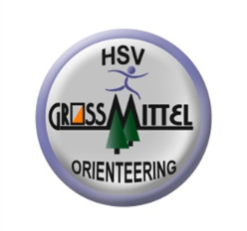 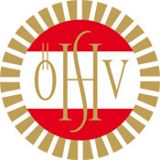 LäuferinformationWiener und Niederösterreichische MeisterschaftimSprint- Orientierungslauf23 09 2018Treffpunkt:	ab 0900 Uhr, 	2500 Baden, Conrad von Hötzendorf-Platz/ Arthur 	Schnitzler- Park, 	Koordinaten: E 16.24105, N 48.00451Gebietsverbot:	ab 0700 Uhr am Wettkampftag ist das Betreten des 			Stadtgebietes umschlossen von Erzherzog Rainer 			Ring- Kaiser Franz Josef Ring- Palffygasse- Kaiser 			Franz Ring  und des unteren Teiles des Kurparks verbotenKarte:	Baden- Stadt, M 1:4000, AE: 2m, gedruckt auf PRETEX, Stand 08/ 18,	bei den Kategorien H 19-/ H 15- und D 19-/ D 15-, H 35- gibt es einen 	Kartenwechsel, 2. Teil auf der RückseiteWettkampfleiter:	Klaus HolzingerBahnleger:	Dominik LapornikKontrolle:	Klaus KramerParken:	Park & Ride- Parkhaus Bahnhof Baden( keine Gebühr)			       Parkhaus Baden Süd (3 Stunden kostenlos)Vereinsunterlagen:	    Die Wettkampfunterlagen werden getrennt nach Sprint und Sprintstaffel an 	    zwei Ausgabestellen abgegebenStartnummern:	    keine Startnummern beim SprintPostenbeschreibung:	    auf der Karte und im Bereich der UnterlagenausgabeWeg zum Start:	    400 Meter, flach, Gehsteig benutzen, mit rot- weißem Trassenband markiert, 	    kein WC beim Start,Aufwärmen:	    Am Weg zum StartStart:	    Nullzeit 1000 Uhr	    Freie Startzeit für die Kategorien OFFEN, NEULINGE	    von 1045 bis 1115 Uhr	    Auswertesystem: Sport- ident wird als elektronisches Kontroll- 			     und Zeitnehmungssystem verwendet. Es werden alle Sportident-			     Card Versionen unterstützt. Zusätzlich zum klassischen Stempeln ist 		     berührungsloses Stempeln (AIR+) mit der Sportident Active Card (SIAC) 	     möglich. Die AIR+ Funktionalität der SIAC wird mittels CHECK-Station 	     aktiviert und mit dem Zielstempel deaktivier Bei allen anderen Stationen ist 	     AIR+ aktiviert.Laufgebiet:	    Stadtgebiet von Baden- Fußgängerzone und verkehrsberuhigte Straßen, 	 	    trotzdem ACHTUNG beim Überqueren von Straßen, es gilt die 	  	 	    Straßenverkehrs- Ordnung	    Achtet auf die Fußgänger im LaufgebietZieleinlauf:	   Vom letzten Posten quert der Zieleinlauf an einem Zebrastreifen eine Straße, 	   der Übergang wird gesichert	   Die Laufkarten werden abgenommen und nach der letzten Startzeit der		   Sprintstaffel ausgegebenSiegerehrung Sprint:	   ca 1200 UhrWC:	   im Bereich des Wettkampfzentrums, keine DuschmöglichkeitVereinszelte:	   auf der Wiese in der Mitte des ParksAllgemeines:	   Die Veranstaltung wird nach den gültigen Regeln der ÖFOL/ WO 			   ausgerichtet  	   Der durchführende Verein übernimmt keine Haftung für auftretende Schäden 	   jedweder Art, auch nicht gegenüber dritten Personen. 	   Jeder Läufer und jede Läuferin startet auf eigene Gefahr.	   Das Betreten/Begehen/Belaufen des Wettkampfgebietes = 				   Innenstadtgebiet und Kurpark ist am Wettkampftag ab 0700 Uhr verboten.	   Die Teilnehmer und Teilnehmerinnen am Wettkampf erklären sich  mit der 	   Veröffentlichung von Fotos, die bei diesem Wettkampf gemacht wurden, 		  sowie mit der Veröffentlichung der Ergebnisse im Internet einverstanden.Für die Veranstaltenden Landesverbände und für den durchführenden Vereinder  Wettkampfleiter:Klaus HolzingerSperrgerbiet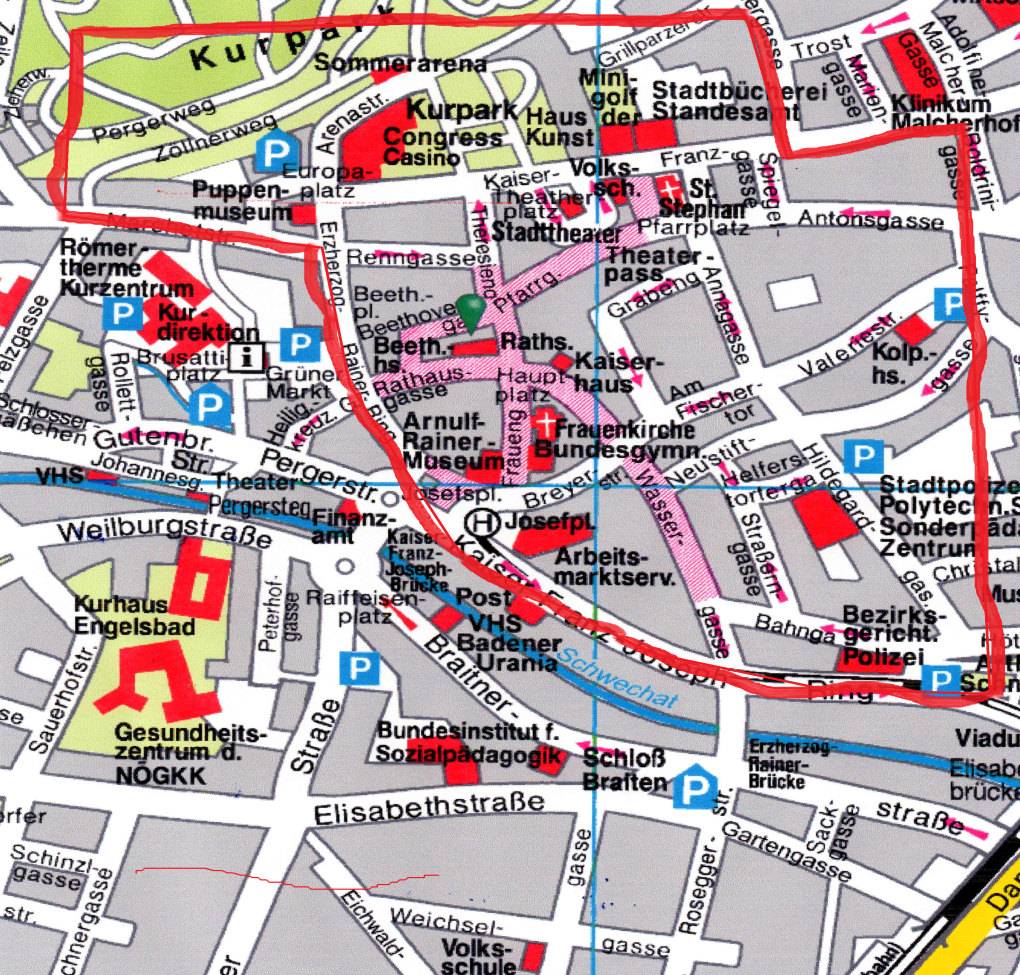 